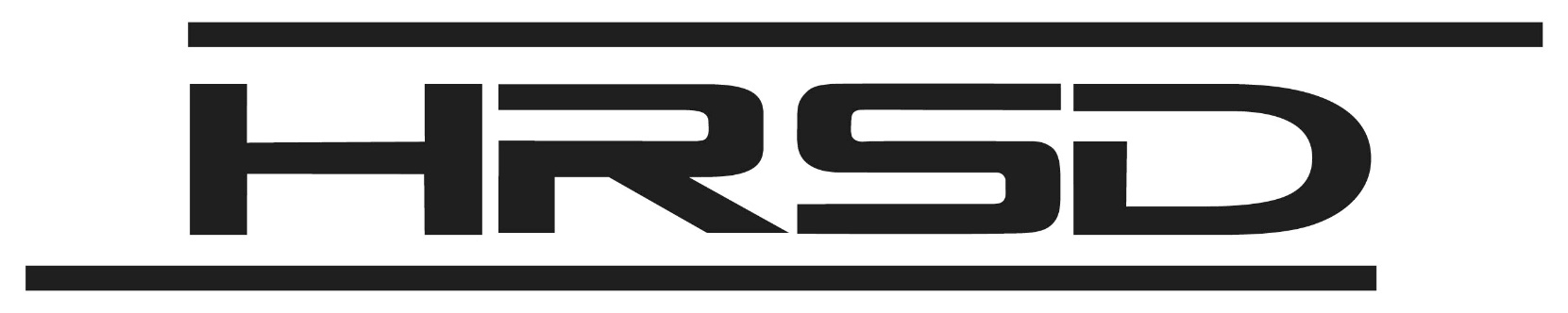 Emergency Contact Number757-XXX-XXXX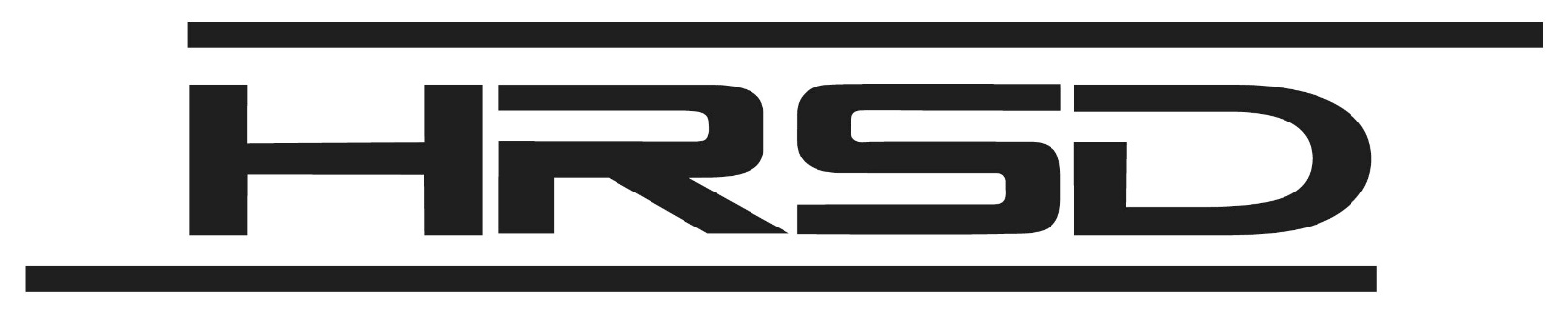 Emergency Contact Number757-XXX-XXXXDANGERNo SmokingHard Hat AreaHot Work Permit RequiredCAUTIONNo TrespassingHearing Protection Required While Generator is RunningWatch Your StepSign Specifications: Phone Number - Insert the appropriate phone number for each shore (NS, SS, SC)Sizes: 10” X 8.5” small emergency # 10” x 20” larger, full info sign-Black text -Double lined boarder-040 Aluminum -Printed on Oraray 3651 RA-Laminated with Oraguard 210   (2+ year UV protection)*This standard approved by HRSD General Manager and Safety Manager 2017